Purpose: PCI Directory Expiring MembersAudience: January 31, 2017 Expiring PCI Annual MembersAppeal Code: MS083Subject: T-SHIRT OFFER: Renew Your UFAA MembershipPre-Header: Renew as a Recurring Member and Receive a Rooted in Gator Tradition T-ShirtDear [First Name],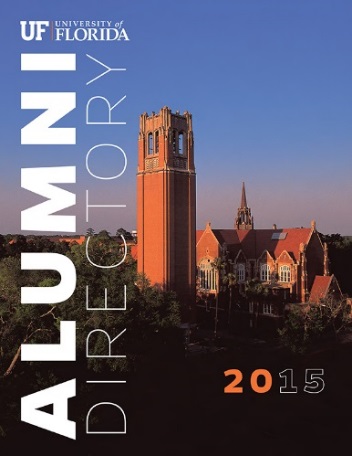 Thank you for past purchase of the 2015 UF Alumni Directory and for being a UFAA Annual Member.The directory is a great resource for personal and professional networking and an easy way to stay connected with fellow alumni and friends. I hope you will continue to support the UFAA by renewing your membership as a Recurring Member, 3-Year Annual Member or consider upgrading to a Life Membership. https://www.ufalumni.ufl.edu/join/default.aspx?ac=MS083  <Yes, I want to be a Recurring, 3–Year Annual or Life Member>           https://www.ufalumni.ufl.edu/join/default.aspx?ac=MS083 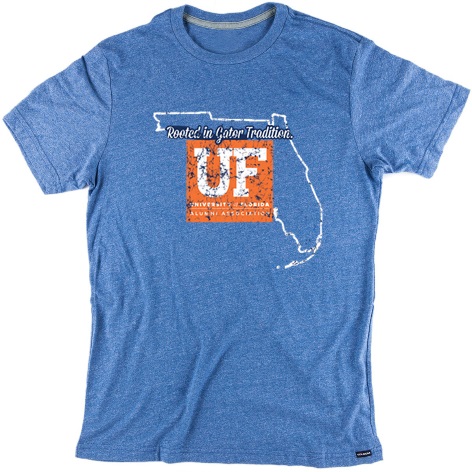 If you renew as a Recurring Member, 3-Year Annual or upgrade to a Life Membership you will receive this exclusive Rooted in Gator Tradition T-Shirt. Once your membership is processed you will receive an email with redemption instructions. Thank you for you being a UFAA Member!Go Gators!Eric MartinAssistant Director of Membership & Philanthropy 